FEREDA 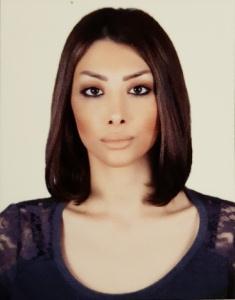 Email Address: fereda.379922@2freemail.com Endodontics: 30 Oct 2016 – 15 Dec 2016Paedodontics: 18 Dec 2016 – 26 Jan 2017Prosthodontics: 29 Jan 2017 – 9 March 2017Operative: 26 March 2017 – 13 April 2017Preventive Dentistry: 16 April 2017 – 11 May 2017X-ray: 14 May 2017 – 21 May 2017Periodontics: 22 May 2017 – 6 July 2017Orthodontics: 9 July 2017 – 14 Aug 2017Operative: 15 Aug 2017 – 24 Aug 2017Oral Surgery: 27 Aug 2017 – 19 Oct 2017Operative: 22 Oct 2017 – 31 Oct 2017EDUCATIONRegional Meeting of the International Association of Pediatric DentistryDubai	1-3 March 2017Fereda 1FEREDA Email Address: fereda.379922@2freemail.com UAE International Dental Conference & Arab Dental ExhibitionDubai	7-9 Feb 2017	The Annual Meeting of the Emirates Dental Society	17 December 2016Mohammed Bin Rashid University, Dubai	MIH: Diagnostic and Management Considerations	12 December 2016Mohammed Bin Rashid University, Dubai	Mucogingival Surgery Workshop	24 November 2016Al Baraha Hospital, DubaiXiVE – Introduction of Surgical Procedure and Dental OptionsAl Baraha Hospital, Dubai	20 November 2016	Pediatric Dentistry Course	14 November 20163m Innovation Center, DubaiCOMMUNICATION SKILLSEnglish (Speaking and Writing)Farsi / Persian (Speaking and Writing)Arabic (Speaking and Writing)Fereda 2PERSONAL DETAILS Name:Fereda Gender:Female Date of Birth:19 September 1990 Nationality:Iranian Marital Status:SinglePROFESSIONAL QUALIFICATIONS Dubai Health Authority Dental License - General Dentist Dubai Health Authority Dental License - General Dentist2018Prometric Exam Passed on March 2018, Dubai, UAEPrometric Exam Passed on March 2018, Dubai, UAE Dental Internship2016-2017Ministry of Health, Dubai, UAEMinistry of Health, Dubai, UAEDoctor of Dental Surgery2009-2016Ajman University of Science and Technology, Fujairah, UAECONFERENCES AND WORKSHOPS CAD/CAM & Digital Dentistry Conference CAD/CAM & Digital Dentistry Conference5-6 May 2017InterContinental Hotel, Dubai International Dental Conference International Dental Conference13-14 April 2017Ajman University, Ajman